Allegato alla determinazione del Segretario Generale n. 7 del 7 febbraio 2023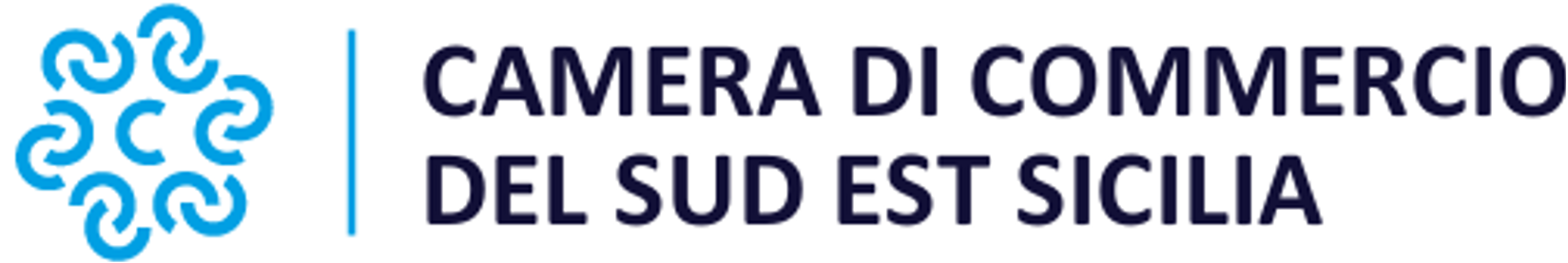 DICHIARAZIONE “DE MINIMIS”DICHIARAZIONE SOSTITUTIVA DELL’ATTO DI NOTORIETA’(dichiarazione sostitutiva dell’atto di notorietà ai sensi dell’art. 47 del DPR 445 del 28.12.2000)Il/La sottoscritto/a _________________________________________, in qualità di rappresentante legale dell’impresa __________________________________________________ ______________________________con sede legale in _________________________________________________________________ cap. _____________ prov. _______e-mail___________________________________________________ Codice Fiscale e P.IVA ___________________con riferimento al contributo per la PARTECIPAZIONE A “sol&agrifood 2023”, consapevole delle sanzioni penali, nel caso di dichiarazioni non veritiere, di formazione o uso di atti  falsi, secondo quanto disposto dall’articolo 76 del DPR 445 del 28.12.2000,DICHIARA1. che l’impresa è in attività e che ha sede operativa in ____________________________________;2. che l’impresa non è in stato di fallimento, di amministrazione controllata, di liquidazione anche volontaria,  di    concordato  preventivo e che nei suoi confronti non è in corso un procedimento per la dichiarazione di una di tali situazioni;3. che non  rientra tra le imprese attive nei settori esclusi dall'art. 1 del Regolamento UE n.  1407/2013 (pesca e acquacoltura, produzione primaria di prodotti agricoli);4. che è in regola con le norme vigenti in materia fiscale, assistenziale e previdenziale;5. che non si trova in situazione di morosità con la Camera di Commercio del Sud Est Sicilia;6. che è in possesso di potenzialità di internazionalizzazione e capacità di apertura verso i  mercati esteri ossia di avere un sito internet o, in alternativa, essere presente con una pagina informativa in un social network; di essere in grado di garantire una risposta telematica (posta elettronica) almeno in una lingua straniera alle richieste provenienti da interlocutori esteri;7. che l’impresa cui imputare gli aiuti, congiuntamente con altre imprese ad essa eventualmente collegate a monte e a valle, come definito dal concetto di “impresa unica”  di cui all’art. 2, par. 2 del Reg. UE n. 1407/2013 del 18.12.2013,  non ha beneficiato dei contributi pubblici concessi in regime “de minimis” sino alla data della presente dichiarazione :     indicare     NO                   OPPUREche l’impresa rappresentata ha beneficiato, nell’esercizio finanziario in corso e nei due precedenti, dei seguenti contributi pubblici di natura “de minimis” concessi sulla base del Regolamento (UE) n. 1407/2013 del  18.12.2013 e del Regolamento (UE) n. 1408/2013 del 18.12.2013 (indicare riferimento normativo, Ente erogante, data della concessione e importo del contributo);8. che non ha superato l’importo complessivo  degli aiuti “de minimis” concessi ad una medesima impresa, ossia non ha superato i 200.000,00 EURO nell’arco di tre esercizi finanziari;9. che l’esercizio finanziario coincide:  - con l’anno solare (dal 1° gennaio al 31 dicembre)  					SI 		NO- (se è barrata la casella NO indicare )    ha avuto inizio il ………………..   e termine il…………………….,.10. che non ha ricevuto, per la medesima iniziativa, altri contributi pubblici per le spese oggetto dell’agevolazione. Luogo________________________Data __________						(Timbro dell’impresa e firma del legale rappresentante)(allegare copia documento di identità)1-solo Micro, Piccole e Medie Imprese (MPMI) ai sensi della Raccomandazione della Commissione 2003/361/CE  pubblicata sulla Gazzetta Ufficiale UE L124 del 20.5.2003.Rif. Norma, Bando, programma di riferimentoEnte eroganteData concessioneImporto 